2.7 Skills									Name ____________________________Sketch a graph of each given function.	1.	absolute value function				2. Square or quadratic function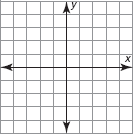 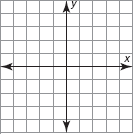 	3.	cube or cubic function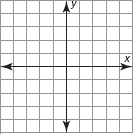 Complete the table for each given function and use the values to graph the function. (on your graph paper)	4.	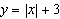 	5.	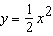 	6.	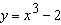 	7.	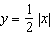 	8.	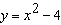 	9.	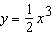 	10.	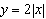 	11.	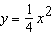 x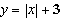 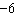 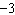 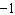 0136x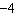 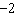 0134x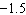 011.21.72x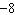 0248x0123x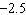 0122.5x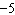 0124x0246